Name of Volunteer Organization ___________________________________________________________________Mailing Address______________________________________________________________________________________List the section(s) of City Street that you are interested in cleaning (in order of preference)1. ________________________________________________________________________________________________________2. ______________________________________________________________________________________________________3.______________________________________________________________________________________________________Please note that sections of City Street are assigned on a “first come, first serve” basis.  If the sections your group has identified are unavailable, the City of York Public Works Department will suggest alternatives.  Total of all sections must equal no less than one mile. Signature of Organization Representative___________________________________________________________________Name of Volunteer Organization Representative (please print) ________________________________________Phone Number____________________________________________________________________________________________Mailing Address____________________________________________________________________________________________Email Address___________________________________________________________________________________________Return this application to:      City of York                                                              Adopt a Street Program                                                              PO Box 507                                                              York, NE 68467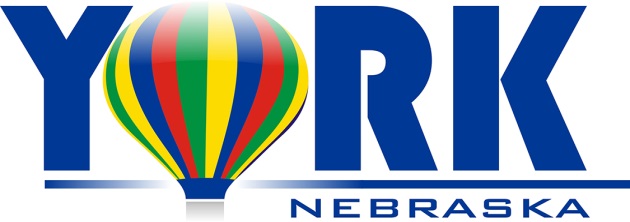 Adopt–A-StreetApplication Form